山梨工業会　東京支部　２０２１年度　定期総会　　　２０２１年６月１３日2021年度東京支部定期総会が終了しました。今回は、この新型コロナウィルス感染拡大防止のため、従来の集合方式での開催をとりやめ、ZOOMによるWEB総会を、ご来賓3名、支部会員31名の参加により実施し、全ての議案が賛成多数で可決承認されました。総会終了後、特別講演を伊藤支部長により「ディジタル化で日本はどう変わるか」の演題で、39名の方の参加のもと、実施されました。なお、このコロナ禍ですが支部会員の所属する企業9社から協賛がありました。日時　2021年6月12日（土）14：00～16：00　　司会：猪瀬事務局長議事　　　　　　　　　　　　　　　　　　　　　　　　　　　　　　　　　　　　　　　　　　　　　　　　　（１）支部長挨拶　伊藤元規　支部長　　　　　　　　　　　　　　　　　　　　　　　　　　　（２）来賓ご挨拶 山梨県　    相川和茂　東京事務所次長　　　　　　　　　　　　　　　　　　　　　　　　　　　　　　　　　　　                                                                                                                                                                              山梨大学    中山栄治　工学部長、総合研究部工学域長                 山梨工業会　泉　一郎　理事長議案審議　　　　　　　　　　　　　　　議長：降籏副支部長第１号議案　２０２０年度活動報告　　　　　　　　　　　　　　第２号議案　２０２０年度会計報告及び監査報告　　　　第３号議案　２０２１年度事業計画（案）　　　　　　　　   第4号議案  ２０２１年度予算（案）　　　　　　　　　　　   役員の変更　黙祷故鈴木茂さん2020.10.15逝去（電気31、顧問、元支部長）　　　　　　故田中清さん2020.12.5逝去（電気修士44、理事）その他①本部から要請　　　　　　　　　　　　　　　　　　　　　　「ご寄付のお願い」（学生支援と工業会基本基金の補充が目的）　②山梨県からのご紹介：山梨県二拠点居住推進センター施策　　　　「山梨県サテライトオフィス等お試し体験事業費補助金」のご案内　　　　　　　　　　　　　　　休憩（14：45から15：00）３．特別講演（15:00～16：00）　　　　　　 司 会        :猪瀬事務局長講師のご紹介：齊藤副支部長　　　演題　『ディジタル化で日本はどう変わるか』　　　　講師　山梨工業会副理事長、東京支部長　伊藤元規　　　　　　　（元）ITbook株式会社代表取締役社長　　　　　　　　＊前職時に「マイナンバーカードを活用した経済対策」で　　　　　　　　　使われる『マイキーID』事業を総務省と取りまとめを担当　　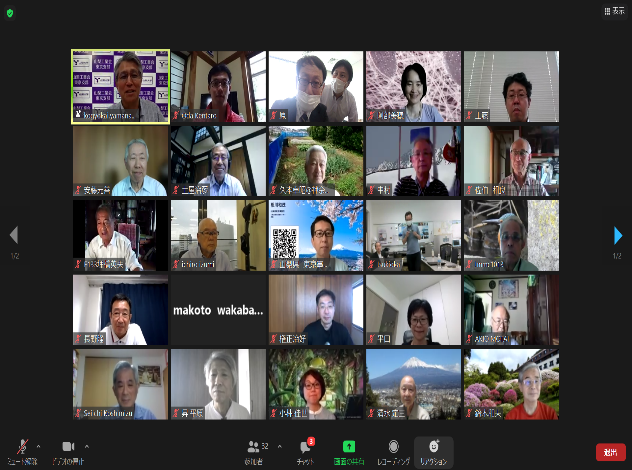 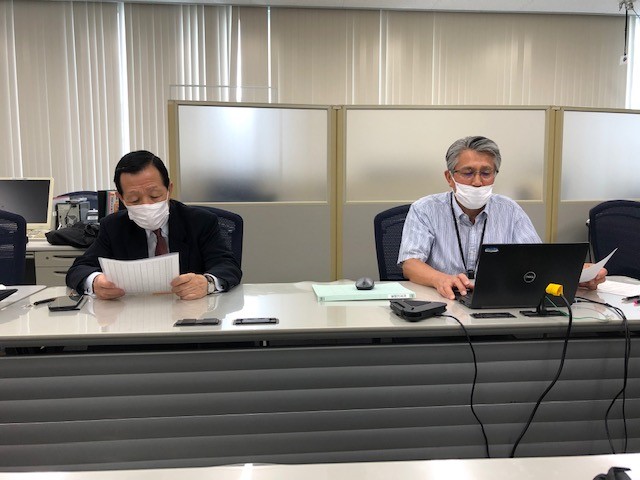 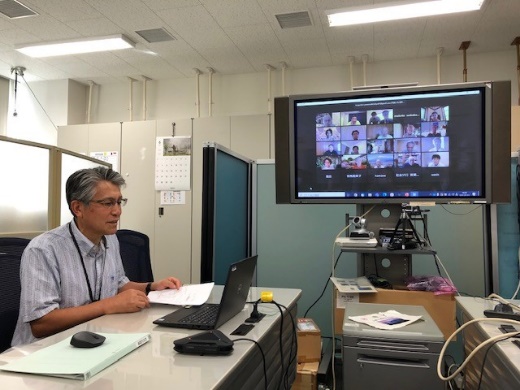 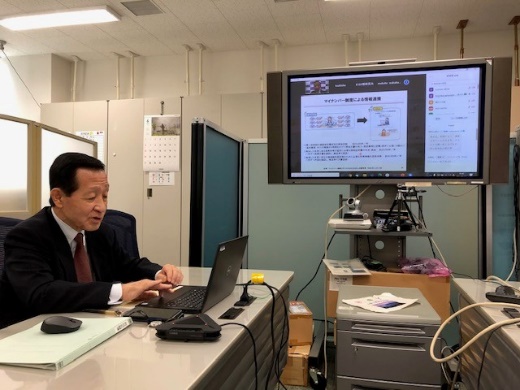  （審議経緯）　　　　　　　　　　　　　　　　　　　　　　　　　　　2021年4月19日（月）総会のご案内を東京支部ホームページに公示。　　　　　　　　　　　  　　　　　〃　　　　　　　　　　並行してメール等にて会員に送付。　　　　　　　　　　　　　　　　　　　　　　　　　　　　　　　　　　　　　　　　　　　　　　　　　　　　　　　 　　　　　　　　　　　　　　　　　　　　　　　　　　　　　　　　　　　　　　　　　　　　　　　　　　　　　　　　　　　　　　　　　　　　　　　　　　　　　　　　　　　　　　　　　　　　　　　　　　　　　　　　　　　　　　　　　2021年５月24日（月）総会議案を東京支部ホームページに開示。　　　　　　　　　　　　　　　　　　　　　　　　　　　　　　 　　　2021年5月31日（月）特別講演資料を東京支部ホームページに開示。　2021年6月12日（土）ZOOMによるWEB総会及び特別講演の実施　　　　2021年6月19日（土）審議結果等を東京支部ホームページに掲載　　　　　　　 （東京支部事務局からのお願い）　　　　　　　　　　　　　　　　　　　今年度は、このコロナ関連で大変予算が厳しい状況にありますので　　　　まだ年会費を振込んでいただいていない会員の皆様には、ご理解を　　　　　いただき、以下の振込先に早期の振込をお願い致します。支部年会費：2,000円　　　　　　　　　　　　　　　　　　　　　　　　　　　振込先：みずほ銀行　新橋支店（130）　　　　　　　　　　　　　普通　2509316　口座名義　山梨工業会　　　　　　　　　  　　　問合せ先：東京支部事務局長　猪瀬崇　　　　　　　　　　　　　090-5814-3884　kogyokai.yamanashi.tokyo01@gmail.com